
Конспект ООД образовательной области«Художественно – эстетическое развитие»во второй группе раннего возраста на тему:«Зернышки для цыплят»Программное содержание: учить отщипывать от большого куска пластилина маленькие комочки и скатывать их в шарики. Развивать мелкую моторику рук, тактильную чувствительность, осязание, связную речь. Воспитывать аккуратность, усидчивостьМатериал: пластилин, игрушечные цыплята, доска для лепки.Ход ООД.Воспитатель: Ребята, к нам сегодня кто-то пришел в гости и спрятался в домике. Как вы думаете, кто это? (подается звук «пи-пи-пи»)Дети : Цыплята.Воспитатель:  Давайте мы с вами вспомним всю семью цыплят. Назовите маму и папу цыплят.Дети:  Курочка, петух.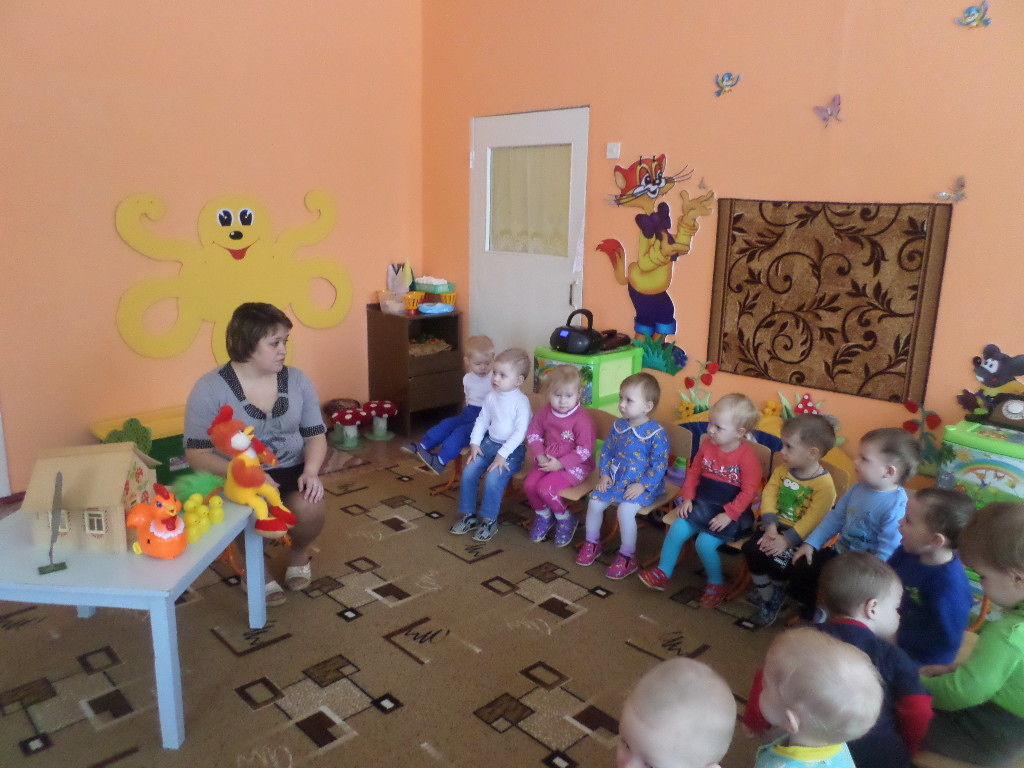 Воспитатель:  Это правда. А для того, чтобы стать большими и сильными, цыплятам нужно много кушать. Что едят цыплята?Дети :Зернышки. Воспитатель: Давайте для наших цыплят слепим зернышки из пластилина, чтобы они выросли большими и крепкими. Посмотрите, как я буду это делать. Я беру большой кусок пластилина, от него отщипну кусочек и скатаю его в маленький комочек-зернышко. Посмотрите, какое у меня получилось маленькое зернышко. Ребята, а теперь чтобы было много зёрнышек, мы все дружно начнем делать их. А сначала пальчики нужно подготовить  (проводится пальчиковая гимнастика)Вышла курочка гулять(шагают двумя пальцами – указательным и средним – каждой руки)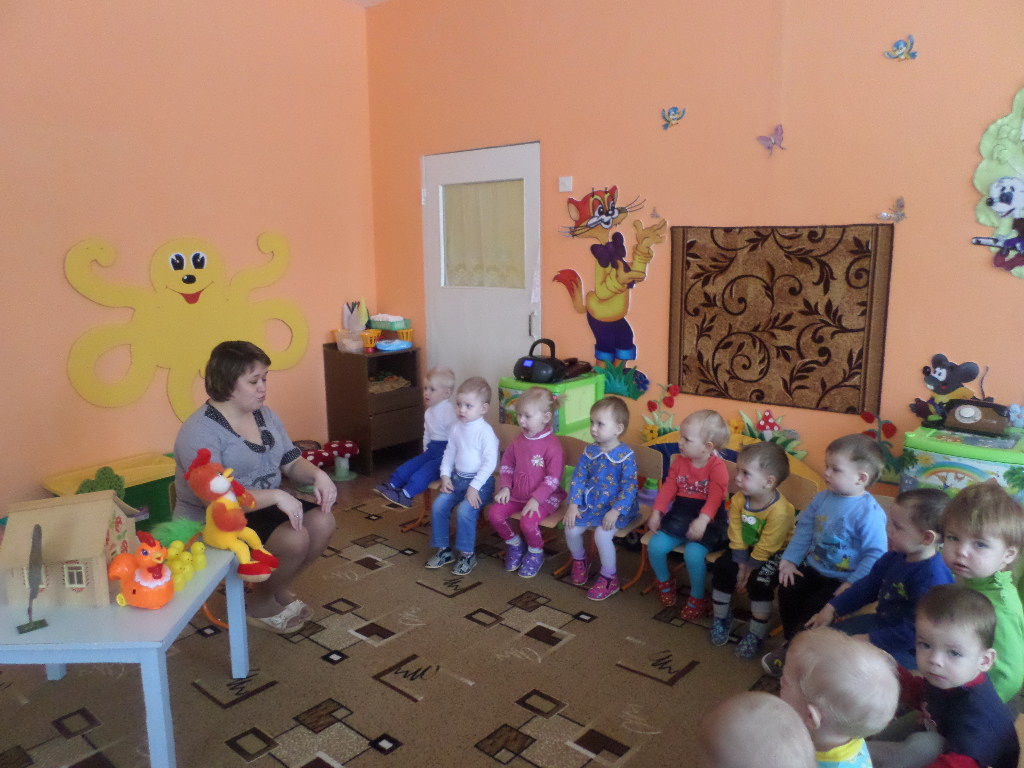 Свежей травки пощипать(щиплющие движения всеми пальцами каждой руки)А за ней ребятки -Желтые цыплятки(бегут всеми пальцами обеих рук)«Ко-ко-ко, ко-ко-ко»(хлопают в ладоши)Не ходите далеко(грозят пальцем ведущей руки)Лапками гребите(гребущие движения каждым пальцем обеих рук одновременно)Зернышки ищите(касательные движения больших пальцев всех остальных пальчиков каждой руки).После гимнастики дети приступают к выполнению поставленных задач.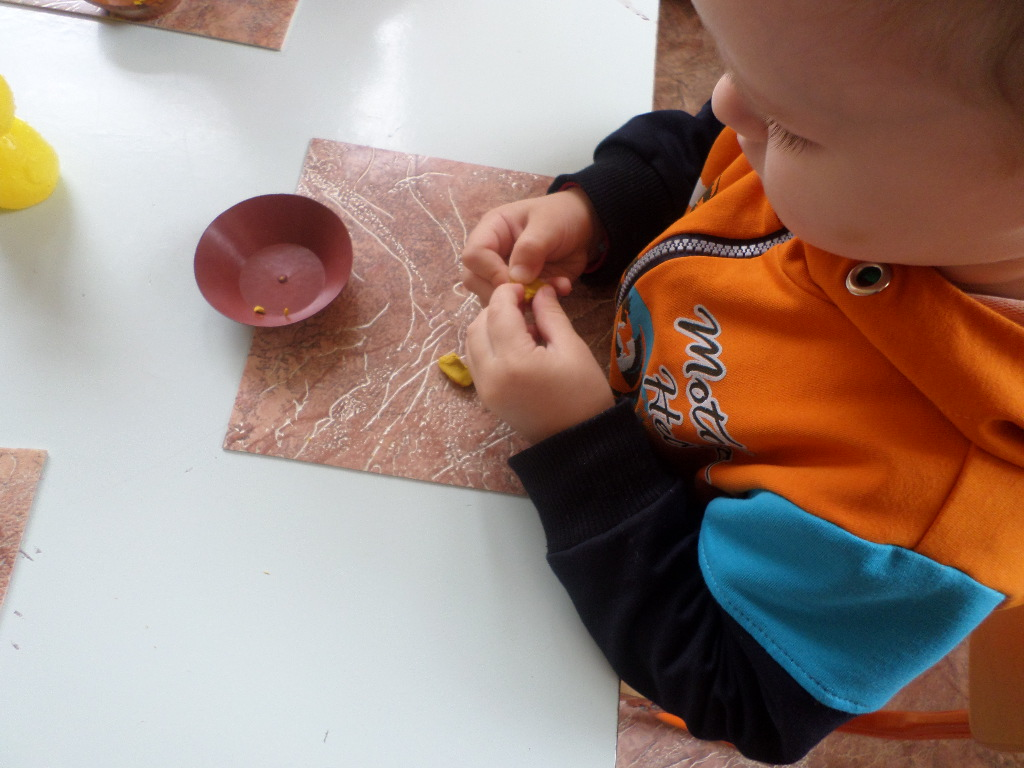 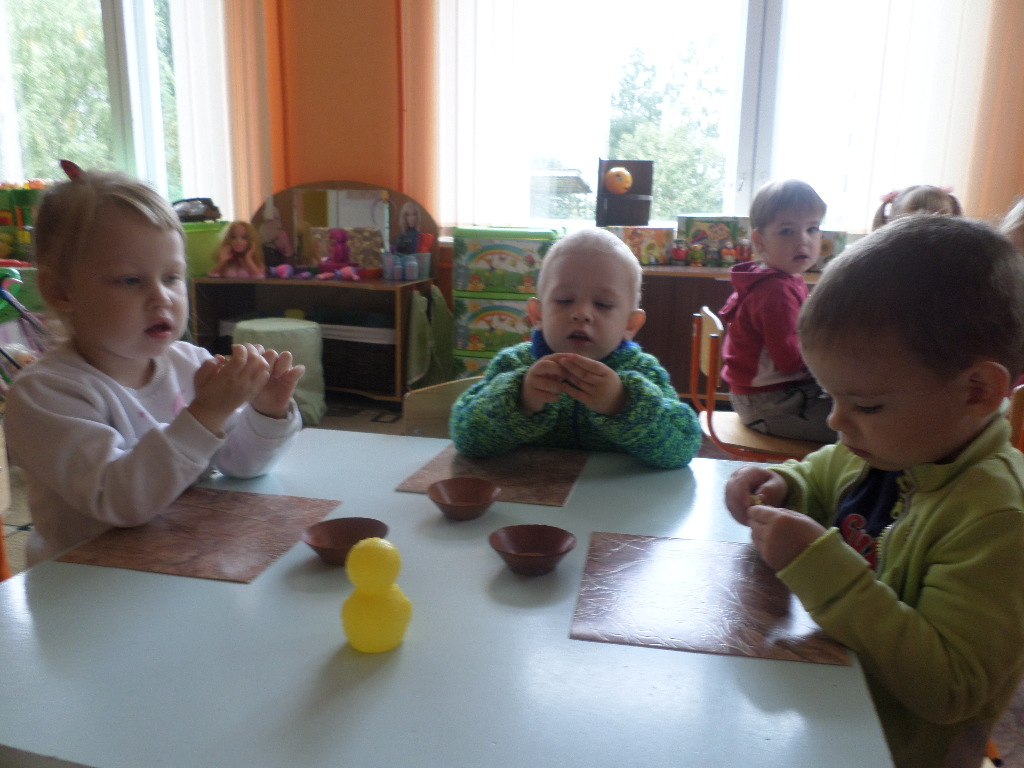 Воспитатель: Посмотрите, как много зернышек мы сделали для цыплят! Теперь они точно вырастут большими и сильными. Давайте мы угостим наших цыплят зернышками.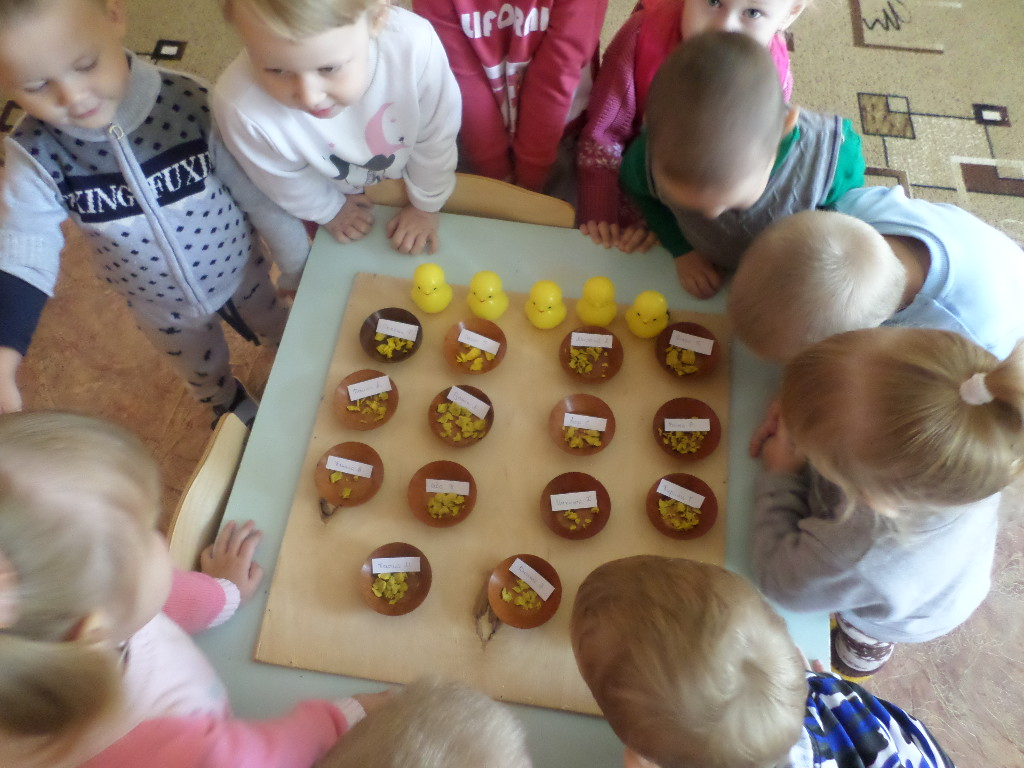 Спасибо ребята. Молодцы! Подведение итогов.